О  порядке     формирования,        ведения, ежегодного дополнения  и  опубликования перечня     муниципального      имущества Канашского           района          Чувашской Республики,            предназначенного   для  представления    во    владение   и  (или)  в пользование субъектам  малого и среднего предпринимательства    и    организациям,образующим   инфраструктуру поддержки субъектов         малого        и           среднего предпринимательстваВ соответствии с частью 4.1 статьи 18 Федерального закона от 24.07.2007 г. № 209-ФЗ «О развитии малого и среднего предпринимательства в Российской Федерации», постановлением Правительства Российской Федерации от 21.08.2010 г. № 645 «Об имущественной поддержке субъектов малого и среднего предпринимательства при предоставлении федерального имущества», постановлением Кабинета Министров Чувашской Республики от 01.12.2008 г. № 359 «О порядке формирования, ведения и обязательного опубликования перечней государственного имущества Чувашской Республики, предназначенного для оказания имущественной поддержки субъектам малого и среднего предпринимательства», Администрация Канашского района Чувашской Республики постановляет:1. Утвердить Порядок формирования, ведения, ежегодного дополнения и опубликования Перечня муниципального имущества Канашского района Чувашской Республики, свободного от прав третьих лиц (за исключением права хозяйственного ведения, права оперативного управления, а также имущественных прав субъектов малого и среднего предпринимательства), предназначенного для предоставления во владение и (или) в пользование на долгосрочной основе субъектам малого и среднего предпринимательства и организациям, образующим инфраструктуру поддержки субъектов малого и среднего предпринимательства (Приложение  № 1). 2. Утвердить виды муниципального имущества, которые используется для формирования Перечня муниципального имущества Канашского района Чувашской Республики согласно (Приложение № 2).3. Признать утратившими силу постановления администрации Канашского района Чувашской Республики: от 06.12.2017 г. № 797 «О порядке формирования, ведения и обязательного опубликования перечней муниципального имущества Канашского района, предназначенного для оказания имущественной поддержки субъектам малого и среднего предпринимательства»; от 18.04.2018 г. № 244 «О внесении изменения в Порядок формирования, ведения и обязательного опубликования перечней муниципального имущества, предназначенного для оказания имущественной поддержки субъектам малого и среднего предпринимательства».4. Контроль за исполнением настоящего постановления возложить на заместителя главы администрации - начальника отдела по взаимодействию с организациями АПК администрации Канашского района Чувашской Республики Михайлова С.Н. 5. Настоящее постановление вступает в силу после его официального опубликования.Глава администрации района                                                                                Степанов В.Н. УтвержденпостановлениемадминистрацииКанашского районаЧувашской Республикиот 26 ноября 2019 № 590(приложение 1)ПОРЯДОКФОРМИРОВАНИЯ, ВЕДЕНИЯ, ЕЖЕГОДНОГО ДОПОЛНЕНИЯИ ОПУБЛИКОВАНИЯ ПЕРЕЧНЯ МУНИЦИПАЛЬНОГО ИМУЩЕСТВАКАНАШСКОГО РАЙОНА ЧУВАШСКОЙ РЕСПУБЛИКИ, СВОБОДНОГО ОТ ПРАВ ТРЕТЬИХ ЛИЦ (ЗА ИСКЛЮЧЕНИЕМ ПРАВА ХОЗЯЙСТВЕННОГО ВЕДЕНИЯ, ПРАВА ОПЕРАТИВНОГО УПРАВЛЕНИЯ, А ТАКЖЕ ИМУЩЕСТВЕННЫХ ПРАВ СУБЪЕКТОВ МАЛОГО И СРЕДНЕГО ПРЕДПРИНИМАТЕЛЬСТВА), ПРЕДНАЗНАЧЕННОГОДЛЯ ПРЕДОСТАВЛЕНИЯ ВО ВЛАДЕНИЕ И (ИЛИ) В ПОЛЬЗОВАНИЕ НА ДОЛГОСРОЧНОЙ ОСНОВЕ СУБЪЕКТАМ МАЛОГО И СРЕДНЕГО ПРЕДПРИНИМАТЕЛЬСТВА И ОРГАНИЗАЦИЯМ, ОБРАЗУЮЩИМ ИНФРАСТРУКТУРУ ПОДДЕРЖКИ СУБЪЕКТОВ МАЛОГО И СРЕДНЕГО ПРЕДПРИНИМАТЕЛЬСТВАI. Общие положения1.1. Настоящий Порядок формирования, ведения, ежегодного дополнения и опубликования Перечня муниципального имущества Канашского района Чувашской Республики (далее – муниципальное имущество), свободного от прав третьих лиц (за исключением права хозяйственного ведения, права оперативного управления, а также имущественных прав субъектов малого и среднего предпринимательства), предназначенного для предоставления во владение и (или) в пользование на долгосрочной основе субъектам малого и среднего предпринимательства и организациям, образующим инфраструктуру поддержки субъектов малого и среднего предпринимательства (далее - Порядок) определяет процедуру формирования, ведения, ежегодного дополнения и обязательного опубликования Перечня муниципального имущества Канашского района Чувашской Республики, свободного от прав третьих лиц (за исключением права хозяйственного ведения, права оперативного управления, а также имущественных прав субъектов малого и среднего предпринимательства), предусмотренного частью 4 статьи 18 Федерального закона от 24.07.2007 г. № 209-ФЗ «О развитии малого и среднего предпринимательства в Российской Федерации», предназначенного для предоставления во владение и (или) пользование на долгосрочной основе субъектам малого и среднего предпринимательства и организациям, образующим инфраструктуру поддержки субъектов малого и среднего предпринимательства (далее – Перечень).1.2. Формирование, ведение,  ежегодного дополнения и обязательного опубликования Перечня осуществляется отделом имущественных и земельных отношений администрации Канашского района Чувашской Республики (далее – отдел имущественных и земельных отношений).1.3. Перечень ведется на государственном языке Российской Федерации.1.4. В Перечень вносятся сведения о муниципальном имуществе, соответствующем следующим критериям:а)  муниципальное имущество свободно от прав третьих лиц (за исключением имущественных права хозяйственного ведения, права оперативного управления, а также имущественных прав субъектов малого и среднего предпринимательства);б) в отношении муниципального имущества федеральными законами не установлен запрет на его передачу во временное владение и (или) пользование, в том числе в аренду на торгах или без проведения торгов;в) муниципальное имущество не является объектом религиозного назначения;г) муниципальное имущество не является объектом незавершенного строительства, объектом жилищного фонда или объектом сети инженерно-технического обеспечения к которому подключен объект жилищного фонда;д) в отношении муниципального имущества не принято решение Президента Российской Федерации или Правительства Российской Федерации о предоставлении его иным лицам;е) муниципальное имущество не подлежит приватизации в соответствии с прогнозным планом (программой) приватизации имущества, находящегося в собственности Канашского района Чувашской Республики;ж) муниципальное имущество не признано аварийным и подлежащим сносу или реконструкции;з) земельный участок не предназначен для ведения личного подсобного хозяйства, огородничества, садоводства, индивидуального жилищного строительства;и) земельный участок не относится к земельным участкам, предусмотренным подпунктами 1 - 10, 13 - 15, 18 и 19 пункта 8 статьи 39.11 Земельного кодекса Российской Федерации, за исключением земельных участков, предоставленных в аренду субъектам малого и среднего предпринимательства;к) в отношении имущества, закрепленного за муниципальным унитарным предприятием, муниципальным учреждением, владеющим им соответственно на праве хозяйственного ведения или оперативного управления (далее - балансодержатель), представлено предложение балансодержателя о включении указанного имущества в Перечень, а также письменное согласие администрации Канашского района Чувашской Республики, уполномоченного на согласование сделки с соответствующим имуществом, на включение имущества в Перечень в целях предоставления такого имущества во владение и (или) в пользование субъектам малого и среднего предпринимательства и организациям, образующим инфраструктуру поддержки;л) муниципальное имущество не относится к вещам, которые теряют свои натуральные свойства в процессе использования (потребляемым вещам), к имуществу, срок службы которого составляет менее пяти лет или его предоставление в аренду на срок пять и более лет в соответствии с законодательством Российской Федерации не допускается. II. Особенности формирования и ведения Перечня2.1. Определяющими условиями для включения муниципального имущества в Перечень наряду с критериями, указанными в пункте 1.4 настоящего Порядка, являются:- для муниципального имущества, включаемого в Перечень для предоставления его во владение и (или) в пользование на долгосрочной основе (в том числе по льготным ставкам арендной платы) субъектам малого и среднего предпринимательства и организациям, образующим инфраструктуру поддержки субъектов малого и среднего предпринимательства, - нахождение его в пользовании (аренде) субъектов малого и среднего предпринимательства и организаций, образующих инфраструктуру поддержки субъектов малого и среднего предпринимательства;- для муниципального имущества, включаемого в Перечень для передачи его в безвозмездное пользование на долгосрочной основе управляющим компаниям, отобранным на конкурсной основе для управления бизнес-инкубаторами, относящимся к организациям, образующим инфраструктуру поддержки субъектов малого и среднего предпринимательства, - наличие постановления администрации Канашского района Чувашской Республики.2.2. В Перечень, указанный в пункте 2.1 настоящего Порядка, не включается муниципальное имущество:- арендуемое субъектами малого и среднего предпринимательства, имеющими преимущественное право на его выкуп в соответствии с Федеральным законом от 22.07.2008 г. № 159-ФЗ «Об особенностях отчуждения недвижимого имущества, находящегося в государственной собственности субъектов Российской Федерации или в муниципальной собственности и арендуемого субъектами малого и среднего предпринимательства, и о внесении изменений в отдельные законодательные акты Российской Федерации»;- включенное в прогнозные планы (программы) приватизации муниципального имущества Канашского района Чувашской Республики, утвержденные решениями Собрания депутатов Канашского района Чувашской Республики.III. Внесение изменений в Перечень3.1. Внесение сведений о муниципальном имуществе в Перечень (в том числе ежегодное дополнение), а также исключение сведений о муниципальном имуществе из Перечня утверждается постановлением администрации Канашского района Чувашской Республики об утверждении Перечня или о внесении в него изменений на основе предложений муниципальных унитарных предприятий, муниципальных учреждений, владеющих муниципальным имуществом на праве хозяйственного ведения или оперативного управления, общероссийских некоммерческих организаций, выражающих интересы субъектов малого и среднего предпринимательства, акционерного общества «Федеральная корпорация по развитию малого и среднего предпринимательства», организаций, образующих инфраструктуру поддержки субъектов малого и среднего предпринимательства, а также субъектов малого и среднего предпринимательства.В случае внесения изменений в реестр муниципального имущества Канашского района Чувашской Республики в отношении муниципального имущества, включенного в Перечень, отдел имущественных и земельных отношений в течение 10 дней обеспечивает внесение соответствующих изменений в отношении муниципального имущества в Перечень.  3.2. Рассмотрение предложения, указанного в п.3.1. настоящего Порядка, осуществляется отделом имущественных и земельных отношений в течение 30 календарных дней с даты его поступления. По результатам рассмотрения предложения отделом имущественных и земельных отношений принимается одно из следующих предложений:а) о включении сведений о муниципальном имуществе, в отношении которых поступило предложение, в Перечень с учетом критериев, установленных пунктом 1.4. настоящего Порядка;б) об исключении сведений о муниципальном имуществе, в отношении которого поступило предложение, из Перечня с учетом положений пунктов 3.4. и 3.5. настоящего Порядка;в) об отказе в учете предложения. 3.3. В случае принятия решения об отказе в учете предложения, указанного в пункте 3.1. настоящего Порядка, отдел имущественных и земельных отношений направляет лицу, представившему предложение, мотивированный ответ о невозможности включения сведений о муниципальном имуществе в Перечень или исключения сведений о муниципальном имуществе из Перечня. 3.4. Отдел имущественных и земельных отношений вправе исключить сведения о муниципальном имуществе из Перечня, если в течение 2 лет со дня включения сведения о муниципальном имуществе в Перечень, в отношении такого имущества от субъектов малого  и среднего предпринимательства или организаций, образующих инфраструктуру поддержки субъектов малого и среднего предпринимательства, не поступило:а) ни одной заявки на участие в аукционе (конкурсе) на право заключения договора, предусматривающего переход прав владения и (или) пользования в отношении муниципального имущества, в том числе на право заключения договора аренды земельного участка;б) ни одного заявления о предоставлении муниципального имущества в том числе земельного участка, в отношении которого заключение указанного договора может быть осуществлено без  проведения аукциона (конкурса) в случаях, предусмотренных Федеральным законом от 26.07.2006 г. № 135-ФЗ «О защите конкуренции» или Земельным Кодексом Российской Федерации. 3.5. Отдел имущественных и земельных отношений исключает сведения о муниципальном имуществе из Перечня в одном из следующих случаев:а) в отношении муниципального имущества в установленном законодательством Российской Федерации порядке принято решение Президента Российской Федерации, Правительства Российской Федерации о его использовании для государственных нужд либо для иных целей;б) право муниципальной собственности прекращено по решению суда или в ином установленном законом порядке;в) муниципальное имущество не соответствует критериям, установленным п. 1.4 настоящего Порядка. 3.6. Сведения о муниципальном имуществе вносятся в Перечень в составе и по форме, которые установлены в соответствии с частью 4.4. статьи 18 Федерального закона от 24.07.2007 г. № 209-ФЗ «О развитии малого и среднего предпринимательства в Российской Федерации».  3.7. Сведения о муниципальном имуществе группируется в Перечне по видам имущества (недвижимое имущество (в том числе единый недвижимый комплекс), земельные участки, движимое имущество). В отношении муниципального имущества, закрепленного за муниципальным унитарным предприятием или муниципальным учреждением, в Перечне указывается адрес такого предприятия или  учреждения и адрес для направления предложений о заключении договора аренды. 3.8. Ведение Перечня осуществляется в электронной форме. IV. Опубликование перечней4.1. Постановления администрации Канашского района Чувашской Республики об утверждении Перечня либо о внесении в него публикуются в средствах массовой информации в течение 10 рабочих дней со дня утверждения, а также размещаются на официальном сайте органов местного самоуправления Канашского района Чувашской Республики в информационно-телекоммуникационной сети «Интернет» в течение 3 рабочих дней со дня утверждения  в соответствии с постановлением Кабинета Министров Чувашской Республики от 30.01.2004 г. № 25 «Об обеспечении доступа граждан и организаций к информации о деятельности органов власти Чувашской Республики, и (или) на официальном сайте информационной поддержки субъектов малого и среднего предпринимательства в информационно-телекоммуникационной сети «Интернет».4.2. В соответствии с приказом Министерства экономического развития Российской Федерации от 20.04.2016 г. № 264 «Об утверждении порядка представления сведений об утвержденных перечнях государственного имущества и муниципального имущества, указанных в части 4 статьи 18 Федерального закона от 24.07.2007 г. № 209 – ФЗ «О развитии малого и среднего предпринимательства в Российской Федерации», а также об изменениях, внесенных в такие Перечни, в акционерное общество «Федеральная корпорация по развитию малого и среднего предпринимательства», формы представления и составы таких сведений» сведения о Перечне и изменениях в него в установленном порядке и форме направляются в Министерство юстиции и имущественных отношений Чувашской Республики в течение 10 рабочих дней со дня их утверждения, но не позднее 5 ноября текущего года. УтвержденыадминистрацииКанашского районаЧувашской Республикиот 26 ноября 2019 № 590(приложение 2)ВИДЫМУНИЦИПАЛЬНОГО ИМУЩЕСТВА, КОТОРОЕ ИСПОЛЬЗУЕТСЯДЛЯ ФОРМИРОВАНИЯ ПЕРЕЧНЯ МУНИЦИПАЛЬНОГО ИМУЩЕСТВАКАНАШСКОГО РАЙОНА ЧУВАШСКОЙ РЕСПУБЛИКИ, ПРЕДНАЗНАЧЕННОГОДЛЯ ПРЕДОСТАВЛЕНИЯ ВО ВЛАДЕНИЕ И (ИЛИ) В ПОЛЬЗОВАНИЕСУБЪЕКТАМ МАЛОГО И СРЕДНЕГО ПРЕДПРИНИМАТЕЛЬСТВАИ ОРГАНИЗАЦИЯМ, ОБРАЗУЮЩИМ ИНФРАСТРУКТУРУ ПОДДЕРЖКИСУБЪЕКТОВ МАЛОГО И СРЕДНЕГО ПРЕДПРИНИМАТЕЛЬСТВА1. Движимое имущество: оборудование, машины, механизмы, установки, транспортные средства, инвентарь, инструменты, пригодные к эксплуатации по назначению с учетом их технического состояния, экономических характеристик и морального износа, срок службы которых превышает пять лет;2. Объекты недвижимого имущества, подключенные к сетям инженерно-технического обеспечения и имеющие доступ к объектам транспортной инфраструктуры;3. Имущество, переданное субъекту малого и среднего предпринимательства по договору аренды, срок действия которого составляет не менее пяти лет;4. Земельные участки, в том числе из земель сельскохозяйственного назначения, размеры которых соответствуют предельным размерам, определенным в соответствии со статьей 11 Земельного кодекса Российской Федерации, в том числе предназначенные для реализации инвестиционных проектов в соответствии с законодательством Российской Федерации об инвестиционной деятельности, а также земельные участки, государственная собственность на которые не разграничена, полномочия, по предоставлению которых осуществляет администрация Канашского района Чувашской Республики;5. Здания, строения и сооружения, подлежащие ремонту и реконструкции, объекты незавершенного строительства, а также объекты недвижимого имущества, не подключенные к сетям инженерно-технического обеспечения и не имеющие доступа к объектам транспортной инфраструктуры, на которые распространяется действие Порядка, регулирующего предоставление в аренду объектов капитального строительства, требующих капитального ремонта, реконструкции, завершения строительства.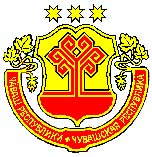 ЧĂВАШ РЕСПУБЛИКИНКАНАШ РАЙОНĚНАДМИНИСТРАЦИЙĚЙЫШĂНУ«26» ноября 2019  590 № Канаш хулиАДМИНИСТРАЦИЯКАНАШСКОГО РАЙОНАЧУВАШСКОЙ РЕСПУБЛИКИПОСТАНОВЛЕНИЕ«26» ноября 2019  № 590 город Канаш